APPLICATION FOR MEMBERSHIP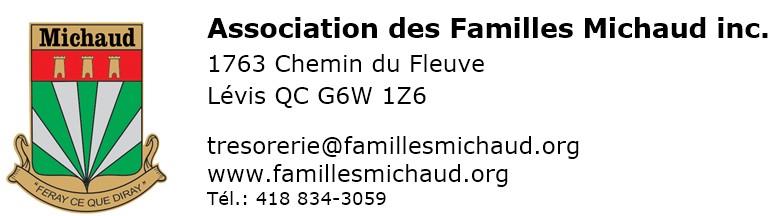 For new members registering between Octobre 1, 2023 and September 30, 2024Three ways to pay for your subscription :The easiest by our site by our site https://famillesmichaud.org/en, section « Shopping online / Join us ». Visa, MasterCard or PayPal account ORPrint, complete manually and mail this form with your check to Neuville OR Make an Interac transfer using the email tresorerie@famillesmichaud.orgInformations about the new memberInformations about the new memberInformations about the new memberInformations about the new memberInformations about the new memberInformations about the new memberInformations about the new memberInformations about the new memberInformations about the new memberInformations about the new memberInformations about the new memberInformations about the new memberInformations about the new memberInformations about the new memberInformations about the new memberInformations about the new memberInformations about the new memberInformations about the new memberNameNameFirst nameMr  Mr  Mrs  AddressAddressAddressApartment numberApartment numberCityProvince, CountryPostal codePhone numberE-mailBy providing your email, you automatically agree to subscribe to the association's e-newsletter.E-mailBy providing your email, you automatically agree to subscribe to the association's e-newsletter.E-mailBy providing your email, you automatically agree to subscribe to the association's e-newsletter.E-mailBy providing your email, you automatically agree to subscribe to the association's e-newsletter.E-mailBy providing your email, you automatically agree to subscribe to the association's e-newsletter.E-mailBy providing your email, you automatically agree to subscribe to the association's e-newsletter.E-mailBy providing your email, you automatically agree to subscribe to the association's e-newsletter.E-mailBy providing your email, you automatically agree to subscribe to the association's e-newsletter.E-mailBy providing your email, you automatically agree to subscribe to the association's e-newsletter.Have you ever been a member of  our association?Have you ever been a member of  our association?Have you ever been a member of  our association?Have you ever been a member of  our association?Have you ever been a member of  our association?Have you ever been a member of  our association?Have you ever been a member of  our association?YES  NO  NO  Member number
(if you know) :Member number
(if you know) :Member number
(if you know) :SOME GENEALOGICAL INFORMATION (PLEASE ALSO COMPLETE THE FORM ATTACHED)SOME GENEALOGICAL INFORMATION (PLEASE ALSO COMPLETE THE FORM ATTACHED)SOME GENEALOGICAL INFORMATION (PLEASE ALSO COMPLETE THE FORM ATTACHED)SOME GENEALOGICAL INFORMATION (PLEASE ALSO COMPLETE THE FORM ATTACHED)SOME GENEALOGICAL INFORMATION (PLEASE ALSO COMPLETE THE FORM ATTACHED)SOME GENEALOGICAL INFORMATION (PLEASE ALSO COMPLETE THE FORM ATTACHED)SOME GENEALOGICAL INFORMATION (PLEASE ALSO COMPLETE THE FORM ATTACHED)SOME GENEALOGICAL INFORMATION (PLEASE ALSO COMPLETE THE FORM ATTACHED)SOME GENEALOGICAL INFORMATION (PLEASE ALSO COMPLETE THE FORM ATTACHED)SOME GENEALOGICAL INFORMATION (PLEASE ALSO COMPLETE THE FORM ATTACHED)SOME GENEALOGICAL INFORMATION (PLEASE ALSO COMPLETE THE FORM ATTACHED)SOME GENEALOGICAL INFORMATION (PLEASE ALSO COMPLETE THE FORM ATTACHED)SOME GENEALOGICAL INFORMATION (PLEASE ALSO COMPLETE THE FORM ATTACHED)SOME GENEALOGICAL INFORMATION (PLEASE ALSO COMPLETE THE FORM ATTACHED)SOME GENEALOGICAL INFORMATION (PLEASE ALSO COMPLETE THE FORM ATTACHED)SOME GENEALOGICAL INFORMATION (PLEASE ALSO COMPLETE THE FORM ATTACHED)SOME GENEALOGICAL INFORMATION (PLEASE ALSO COMPLETE THE FORM ATTACHED)SOME GENEALOGICAL INFORMATION (PLEASE ALSO COMPLETE THE FORM ATTACHED)Retired?Retired?YES      NO  YES      NO  YES      NO  YES      NO  YES      NO  YES      NO  Profession / businessProfession / businessBirth (YYMMDD)Place of 
birthPlace of 
birthLanguage of correspondenceLanguage of correspondenceFRENCH      ENGLISH  FRENCH      ENGLISH  FRENCH      ENGLISH  FRENCH      ENGLISH  CONTRIBUTION (CANADA) See https://famillesmichaud.org/en/achat-join-us to find out how long your subscription is valid (always on March 31, but the year depends on the month of your membership).CONTRIBUTION (CANADA) See https://famillesmichaud.org/en/achat-join-us to find out how long your subscription is valid (always on March 31, but the year depends on the month of your membership).CONTRIBUTION (CANADA) See https://famillesmichaud.org/en/achat-join-us to find out how long your subscription is valid (always on March 31, but the year depends on the month of your membership).CONTRIBUTION (CANADA) See https://famillesmichaud.org/en/achat-join-us to find out how long your subscription is valid (always on March 31, but the year depends on the month of your membership).CONTRIBUTION (CANADA) See https://famillesmichaud.org/en/achat-join-us to find out how long your subscription is valid (always on March 31, but the year depends on the month of your membership).CONTRIBUTION (CANADA) See https://famillesmichaud.org/en/achat-join-us to find out how long your subscription is valid (always on March 31, but the year depends on the month of your membership).CONTRIBUTION (CANADA) See https://famillesmichaud.org/en/achat-join-us to find out how long your subscription is valid (always on March 31, but the year depends on the month of your membership).CONTRIBUTION (CANADA) See https://famillesmichaud.org/en/achat-join-us to find out how long your subscription is valid (always on March 31, but the year depends on the month of your membership).CONTRIBUTION (CANADA) See https://famillesmichaud.org/en/achat-join-us to find out how long your subscription is valid (always on March 31, but the year depends on the month of your membership).CONTRIBUTION (CANADA) See https://famillesmichaud.org/en/achat-join-us to find out how long your subscription is valid (always on March 31, but the year depends on the month of your membership).CONTRIBUTION (CANADA) See https://famillesmichaud.org/en/achat-join-us to find out how long your subscription is valid (always on March 31, but the year depends on the month of your membership).CONTRIBUTION (CANADA) See https://famillesmichaud.org/en/achat-join-us to find out how long your subscription is valid (always on March 31, but the year depends on the month of your membership).CONTRIBUTION (CANADA) See https://famillesmichaud.org/en/achat-join-us to find out how long your subscription is valid (always on March 31, but the year depends on the month of your membership).CONTRIBUTION (CANADA) See https://famillesmichaud.org/en/achat-join-us to find out how long your subscription is valid (always on March 31, but the year depends on the month of your membership).CONTRIBUTION (CANADA) See https://famillesmichaud.org/en/achat-join-us to find out how long your subscription is valid (always on March 31, but the year depends on the month of your membership).CONTRIBUTION (CANADA) See https://famillesmichaud.org/en/achat-join-us to find out how long your subscription is valid (always on March 31, but the year depends on the month of your membership).CONTRIBUTION (CANADA) See https://famillesmichaud.org/en/achat-join-us to find out how long your subscription is valid (always on March 31, but the year depends on the month of your membership).CONTRIBUTION (CANADA) See https://famillesmichaud.org/en/achat-join-us to find out how long your subscription is valid (always on March 31, but the year depends on the month of your membership).Regular
Member $30 	     	
Until March 30, 2025$80 	 	Until March 30, 2027$30 	     	
Until March 30, 2025$80 	 	Until March 30, 2027$30 	     	
Until March 30, 2025$80 	 	Until March 30, 2027Limited time offer: Receive a birthday calendar valued at $ 20 with a 3-year membership fee.Limited time offer: Receive a birthday calendar valued at $ 20 with a 3-year membership fee.Limited time offer: Receive a birthday calendar valued at $ 20 with a 3-year membership fee.Limited time offer: Receive a birthday calendar valued at $ 20 with a 3-year membership fee.BenefactorBenefactor1 year ($60)    Until March 30, 20251 year ($60)    Until March 30, 20251 year ($60)    Until March 30, 20251 year ($60)    Until March 30, 2025Life Member($375)      	
Paid in a single payment ($375)      	
Paid in a single payment ($375)      	
Paid in a single payment Non transferable to husband or wifeNon transferable to husband or wifeNon transferable to husband or wifeNon transferable to husband or wifeDonor and benefactor: check if you do not want your name to appear in Brelan.  Donor and benefactor: check if you do not want your name to appear in Brelan.  Donor and benefactor: check if you do not want your name to appear in Brelan.  Donor and benefactor: check if you do not want your name to appear in Brelan.  Donor and benefactor: check if you do not want your name to appear in Brelan.  Donor and benefactor: check if you do not want your name to appear in Brelan.  coNTRIBUTION (OUTSIDE CANADA)coNTRIBUTION (OUTSIDE CANADA)coNTRIBUTION (OUTSIDE CANADA)coNTRIBUTION (OUTSIDE CANADA)coNTRIBUTION (OUTSIDE CANADA)coNTRIBUTION (OUTSIDE CANADA)coNTRIBUTION (OUTSIDE CANADA)coNTRIBUTION (OUTSIDE CANADA)coNTRIBUTION (OUTSIDE CANADA)coNTRIBUTION (OUTSIDE CANADA)coNTRIBUTION (OUTSIDE CANADA)coNTRIBUTION (OUTSIDE CANADA)coNTRIBUTION (OUTSIDE CANADA)coNTRIBUTION (OUTSIDE CANADA)coNTRIBUTION (OUTSIDE CANADA)coNTRIBUTION (OUTSIDE CANADA)coNTRIBUTION (OUTSIDE CANADA)coNTRIBUTION (OUTSIDE CANADA)For outside Canada, regardless of the country, please pay in U.S. dollarsFor outside Canada, regardless of the country, please pay in U.S. dollarsFor outside Canada, regardless of the country, please pay in U.S. dollarsFor outside Canada, regardless of the country, please pay in U.S. dollarsFor outside Canada, regardless of the country, please pay in U.S. dollarsFor outside Canada, regardless of the country, please pay in U.S. dollarsFor outside Canada, regardless of the country, please pay in U.S. dollarsFor outside Canada, regardless of the country, please pay in U.S. dollarsFor outside Canada, regardless of the country, please pay in U.S. dollarsFor outside Canada, regardless of the country, please pay in U.S. dollarsFor outside Canada, regardless of the country, please pay in U.S. dollarsFor outside Canada, regardless of the country, please pay in U.S. dollarsFor outside Canada, regardless of the country, please pay in U.S. dollarsFor outside Canada, regardless of the country, please pay in U.S. dollarsFor outside Canada, regardless of the country, please pay in U.S. dollarsFor outside Canada, regardless of the country, please pay in U.S. dollarsFor outside Canada, regardless of the country, please pay in U.S. dollarsFor outside Canada, regardless of the country, please pay in U.S. dollarsRegular MemberUS $35	  	
Until March 30, 2025US $95	  	Until March 30, 2027US $35	  	
Until March 30, 2025US $95	  	Until March 30, 2027US $35	  	
Until March 30, 2025US $95	  	Until March 30, 2027Limited time offer: Receive a birthday calendar valued at $ 20 with a 3-year membership fee.Limited time offer: Receive a birthday calendar valued at $ 20 with a 3-year membership fee.Limited time offer: Receive a birthday calendar valued at $ 20 with a 3-year membership fee.Limited time offer: Receive a birthday calendar valued at $ 20 with a 3-year membership fee.BenefactorBenefactorUS $70	   Until March 30, 2025 US $70	   Until March 30, 2025 US $70	   Until March 30, 2025 US $70	   Until March 30, 2025 Life Member(US $400)   	
Paid in a single payment (US $400)   	
Paid in a single payment (US $400)   	
Paid in a single payment Non transferable to husband or wifeNon transferable to husband or wifeNon transferable to husband or wifeNon transferable to husband or wifeDonor and benefactor: check if you do not want your name to appear in Brelan.  Donor and benefactor: check if you do not want your name to appear in Brelan.  Donor and benefactor: check if you do not want your name to appear in Brelan.  Donor and benefactor: check if you do not want your name to appear in Brelan.  Donor and benefactor: check if you do not want your name to appear in Brelan.  Donor and benefactor: check if you do not want your name to appear in Brelan.  Return this completed form with your check to the order of Association des Familles Michaud Inc., 
to Association des familles Michaud, 1763 chemin du Fleuve, Lévis QC CANADA G6W 1Z6Return this completed form with your check to the order of Association des Familles Michaud Inc., 
to Association des familles Michaud, 1763 chemin du Fleuve, Lévis QC CANADA G6W 1Z6Return this completed form with your check to the order of Association des Familles Michaud Inc., 
to Association des familles Michaud, 1763 chemin du Fleuve, Lévis QC CANADA G6W 1Z6Return this completed form with your check to the order of Association des Familles Michaud Inc., 
to Association des familles Michaud, 1763 chemin du Fleuve, Lévis QC CANADA G6W 1Z6Return this completed form with your check to the order of Association des Familles Michaud Inc., 
to Association des familles Michaud, 1763 chemin du Fleuve, Lévis QC CANADA G6W 1Z6Return this completed form with your check to the order of Association des Familles Michaud Inc., 
to Association des familles Michaud, 1763 chemin du Fleuve, Lévis QC CANADA G6W 1Z6Return this completed form with your check to the order of Association des Familles Michaud Inc., 
to Association des familles Michaud, 1763 chemin du Fleuve, Lévis QC CANADA G6W 1Z6Return this completed form with your check to the order of Association des Familles Michaud Inc., 
to Association des familles Michaud, 1763 chemin du Fleuve, Lévis QC CANADA G6W 1Z6Return this completed form with your check to the order of Association des Familles Michaud Inc., 
to Association des familles Michaud, 1763 chemin du Fleuve, Lévis QC CANADA G6W 1Z6Return this completed form with your check to the order of Association des Familles Michaud Inc., 
to Association des familles Michaud, 1763 chemin du Fleuve, Lévis QC CANADA G6W 1Z6Return this completed form with your check to the order of Association des Familles Michaud Inc., 
to Association des familles Michaud, 1763 chemin du Fleuve, Lévis QC CANADA G6W 1Z6Return this completed form with your check to the order of Association des Familles Michaud Inc., 
to Association des familles Michaud, 1763 chemin du Fleuve, Lévis QC CANADA G6W 1Z6Return this completed form with your check to the order of Association des Familles Michaud Inc., 
to Association des familles Michaud, 1763 chemin du Fleuve, Lévis QC CANADA G6W 1Z6Return this completed form with your check to the order of Association des Familles Michaud Inc., 
to Association des familles Michaud, 1763 chemin du Fleuve, Lévis QC CANADA G6W 1Z6Return this completed form with your check to the order of Association des Familles Michaud Inc., 
to Association des familles Michaud, 1763 chemin du Fleuve, Lévis QC CANADA G6W 1Z6Return this completed form with your check to the order of Association des Familles Michaud Inc., 
to Association des familles Michaud, 1763 chemin du Fleuve, Lévis QC CANADA G6W 1Z6Return this completed form with your check to the order of Association des Familles Michaud Inc., 
to Association des familles Michaud, 1763 chemin du Fleuve, Lévis QC CANADA G6W 1Z6Return this completed form with your check to the order of Association des Familles Michaud Inc., 
to Association des familles Michaud, 1763 chemin du Fleuve, Lévis QC CANADA G6W 1Z6SIGNATURE SIGNATURE 
Date  
Date  
Date  ACCESS TO ONLINE SERVICES (FREE)ACCESS TO ONLINE SERVICES (FREE)ACCESS TO ONLINE SERVICES (FREE)ACCESS TO ONLINE SERVICES (FREE)ACCESS TO ONLINE SERVICES (FREE)ACCESS TO ONLINE SERVICES (FREE)ACCESS TO ONLINE SERVICES (FREE)ACCESS TO ONLINE SERVICES (FREE)ACCESS TO ONLINE SERVICES (FREE)ACCESS TO ONLINE SERVICES (FREE)ACCESS TO ONLINE SERVICES (FREE)ACCESS TO ONLINE SERVICES (FREE)ACCESS TO ONLINE SERVICES (FREE)ACCESS TO ONLINE SERVICES (FREE)ACCESS TO ONLINE SERVICES (FREE)ACCESS TO ONLINE SERVICES (FREE)ACCESS TO ONLINE SERVICES (FREE)ACCESS TO ONLINE SERVICES (FREE)ACCESS TO ONLINE SERVICES (FREE)ACCESS TO ONLINE SERVICES (FREE)Check the situation (s) corresponding to you I refuse to have my name published in the association's journal.  I do not have an access code (or I do not remember) and I want access to the exclusive members section on www.famillesmichaud.org I will be satisfied with the online version of the Brelan. Please do not send me hard copies (paper) by mail.Note : The nominative information provided is considered confidential by the association, as required by Law 25 of Quebec.Check the situation (s) corresponding to you I refuse to have my name published in the association's journal.  I do not have an access code (or I do not remember) and I want access to the exclusive members section on www.famillesmichaud.org I will be satisfied with the online version of the Brelan. Please do not send me hard copies (paper) by mail.Note : The nominative information provided is considered confidential by the association, as required by Law 25 of Quebec.Check the situation (s) corresponding to you I refuse to have my name published in the association's journal.  I do not have an access code (or I do not remember) and I want access to the exclusive members section on www.famillesmichaud.org I will be satisfied with the online version of the Brelan. Please do not send me hard copies (paper) by mail.Note : The nominative information provided is considered confidential by the association, as required by Law 25 of Quebec.Check the situation (s) corresponding to you I refuse to have my name published in the association's journal.  I do not have an access code (or I do not remember) and I want access to the exclusive members section on www.famillesmichaud.org I will be satisfied with the online version of the Brelan. Please do not send me hard copies (paper) by mail.Note : The nominative information provided is considered confidential by the association, as required by Law 25 of Quebec.Check the situation (s) corresponding to you I refuse to have my name published in the association's journal.  I do not have an access code (or I do not remember) and I want access to the exclusive members section on www.famillesmichaud.org I will be satisfied with the online version of the Brelan. Please do not send me hard copies (paper) by mail.Note : The nominative information provided is considered confidential by the association, as required by Law 25 of Quebec.Check the situation (s) corresponding to you I refuse to have my name published in the association's journal.  I do not have an access code (or I do not remember) and I want access to the exclusive members section on www.famillesmichaud.org I will be satisfied with the online version of the Brelan. Please do not send me hard copies (paper) by mail.Note : The nominative information provided is considered confidential by the association, as required by Law 25 of Quebec.Check the situation (s) corresponding to you I refuse to have my name published in the association's journal.  I do not have an access code (or I do not remember) and I want access to the exclusive members section on www.famillesmichaud.org I will be satisfied with the online version of the Brelan. Please do not send me hard copies (paper) by mail.Note : The nominative information provided is considered confidential by the association, as required by Law 25 of Quebec.Check the situation (s) corresponding to you I refuse to have my name published in the association's journal.  I do not have an access code (or I do not remember) and I want access to the exclusive members section on www.famillesmichaud.org I will be satisfied with the online version of the Brelan. Please do not send me hard copies (paper) by mail.Note : The nominative information provided is considered confidential by the association, as required by Law 25 of Quebec.Check the situation (s) corresponding to you I refuse to have my name published in the association's journal.  I do not have an access code (or I do not remember) and I want access to the exclusive members section on www.famillesmichaud.org I will be satisfied with the online version of the Brelan. Please do not send me hard copies (paper) by mail.Note : The nominative information provided is considered confidential by the association, as required by Law 25 of Quebec.Check the situation (s) corresponding to you I refuse to have my name published in the association's journal.  I do not have an access code (or I do not remember) and I want access to the exclusive members section on www.famillesmichaud.org I will be satisfied with the online version of the Brelan. Please do not send me hard copies (paper) by mail.Note : The nominative information provided is considered confidential by the association, as required by Law 25 of Quebec.Check the situation (s) corresponding to you I refuse to have my name published in the association's journal.  I do not have an access code (or I do not remember) and I want access to the exclusive members section on www.famillesmichaud.org I will be satisfied with the online version of the Brelan. Please do not send me hard copies (paper) by mail.Note : The nominative information provided is considered confidential by the association, as required by Law 25 of Quebec.Check the situation (s) corresponding to you I refuse to have my name published in the association's journal.  I do not have an access code (or I do not remember) and I want access to the exclusive members section on www.famillesmichaud.org I will be satisfied with the online version of the Brelan. Please do not send me hard copies (paper) by mail.Note : The nominative information provided is considered confidential by the association, as required by Law 25 of Quebec.Check the situation (s) corresponding to you I refuse to have my name published in the association's journal.  I do not have an access code (or I do not remember) and I want access to the exclusive members section on www.famillesmichaud.org I will be satisfied with the online version of the Brelan. Please do not send me hard copies (paper) by mail.Note : The nominative information provided is considered confidential by the association, as required by Law 25 of Quebec.Check the situation (s) corresponding to you I refuse to have my name published in the association's journal.  I do not have an access code (or I do not remember) and I want access to the exclusive members section on www.famillesmichaud.org I will be satisfied with the online version of the Brelan. Please do not send me hard copies (paper) by mail.Note : The nominative information provided is considered confidential by the association, as required by Law 25 of Quebec.Check the situation (s) corresponding to you I refuse to have my name published in the association's journal.  I do not have an access code (or I do not remember) and I want access to the exclusive members section on www.famillesmichaud.org I will be satisfied with the online version of the Brelan. Please do not send me hard copies (paper) by mail.Note : The nominative information provided is considered confidential by the association, as required by Law 25 of Quebec.Check the situation (s) corresponding to you I refuse to have my name published in the association's journal.  I do not have an access code (or I do not remember) and I want access to the exclusive members section on www.famillesmichaud.org I will be satisfied with the online version of the Brelan. Please do not send me hard copies (paper) by mail.Note : The nominative information provided is considered confidential by the association, as required by Law 25 of Quebec.Check the situation (s) corresponding to you I refuse to have my name published in the association's journal.  I do not have an access code (or I do not remember) and I want access to the exclusive members section on www.famillesmichaud.org I will be satisfied with the online version of the Brelan. Please do not send me hard copies (paper) by mail.Note : The nominative information provided is considered confidential by the association, as required by Law 25 of Quebec.Check the situation (s) corresponding to you I refuse to have my name published in the association's journal.  I do not have an access code (or I do not remember) and I want access to the exclusive members section on www.famillesmichaud.org I will be satisfied with the online version of the Brelan. Please do not send me hard copies (paper) by mail.Note : The nominative information provided is considered confidential by the association, as required by Law 25 of Quebec.Check the situation (s) corresponding to you I refuse to have my name published in the association's journal.  I do not have an access code (or I do not remember) and I want access to the exclusive members section on www.famillesmichaud.org I will be satisfied with the online version of the Brelan. Please do not send me hard copies (paper) by mail.Note : The nominative information provided is considered confidential by the association, as required by Law 25 of Quebec.Check the situation (s) corresponding to you I refuse to have my name published in the association's journal.  I do not have an access code (or I do not remember) and I want access to the exclusive members section on www.famillesmichaud.org I will be satisfied with the online version of the Brelan. Please do not send me hard copies (paper) by mail.Note : The nominative information provided is considered confidential by the association, as required by Law 25 of Quebec.